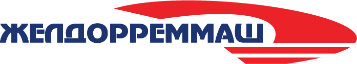 Пресс-релиз 16 августа 2023г.     Уссурийский ЛРЗ АО «Желдорреммаш» осуществляет работу в штатном режиме   После масштабного наводнения 12 – 13 августа 2023 года до 70% территорий города Уссурийска Приморского края оказались затопленными: пострадали жилые дома, инфраструктура и промышленные объекты региона. Стихия оказала влияние и на работу Уссурийского локомотиворемонтного завод – филиала 
АО «Желдорреммаш»: подтопило несколько цехов вспомогательного производства.  Тем не менее, основная деятельность предприятия не нарушена, завод работает в штатном режиме.      На сегодняшний день последствия природного катаклизма на Уссурийском ЛРЗ практически устранены. Специально созданная комиссия под председательством и.о. директора завода Игоря Савельева оценивает причиненный производственным площадям и оборудованию ущерб. - Положение на УЛРЗ сложное, но не критичное, завод выполняет все взятые на себя обязательства по ремонту локомотивов и изготовлению запасных частей. Помещения основного и вспомогательного производства полностью осушены, зачищены от принесенного осадками мусора и грязи. Готовим акты и заключения по причиненному ущербу, - рассказал и.о. директора УЛРЗ Игорь Савельев.     На особом контроле - ситуация с жильем заводчан, пострадавшим от наводнения: согласно поступающей информации, по состоянию на 16 августа таких 20 семей. Но список не окончательный, поскольку часть сотрудников проживает в населенных пунктах, на данный момент отрезанных от связи. Информация регулярно обновляется.  - На сегодня на рабочих местах присутствует более 60% персонала завода. Проводим оперативный сбор данных, готовим документы для оказания поддержки работникам, чье жилье пострадало, в том числе, и финансовой, как от лица предприятия, так и компании в целом. Особое внимание будет уделено семьям с детьми, - отметил директор по персоналу УЛРЗ Инна Гребеникова.      Не остается в стороне от происходящего и заводской профсоюз.- Придерживаемся позиции о необходимости индивидуального подхода к каждому конкретному работнику, семье, пострадавшим от субботнего разгула стихии. Профсоюз окажет необходимую помощь, в том числе по сбору детей в школу. Уже готовим соответствующие списки нуждающихся, - заверил председатель ППО УЛРЗ Максим Наталенко.    Справка: АО «Желдорреммаш»  — российская компания, занимающаяся ремонтом тягового подвижного состава. Представляет собой сеть локомотиворемонтных заводов, на базе которых осуществляются все виды средних и тяжелых ремонтов локомотивов, производство комплектующих, выпуск новых тепловозов.        Основным заказчиком выступает ОАО «РЖД».  АО «Желдорреммаш» ежегодно производит ремонт более 2,5 тысяч секций локомотивов. Осуществляя качественное обслуживание тягового подвижного состава на протяжении всего жизненного цикла, компания гарантирует безопасность пассажиров, сохранность грузов и бесперебойность железнодорожного сообщения. АО «Желдорреммаш» имеет 9 производственных площадок по всей территории страны.